ĐỀ CƯƠNG CHI TIẾT HỌC PHẦN1. Thông tin chung:- Tên học phần (HP):  ĐỊA CHẤT KHAI THÁC		   PRODUCTION GEOLOGY- Số tín chỉ (TC): 2- Mã học phần: - Giảng dạy cho sinh viên (SV) năm thứ 4, ngành Kỹ thuật Địa chất và Kỹ thuật Dầu khí. - Loại học phần: 	 bắt buộc		 tự chọn - Học phần tiên quyết: Địa chất đại cương- Học phần học trước: Địa chất đại cương, Địa vật lý đại cương- Học phần học song hành: Địa chất dầu khí, Các phương pháp tìm kiếm thăm dò dầu khí.- Phân bổ thời gian: 	- Lên lớp:	             30 tiết	+ Lý thuyết:	             24 tiết	+ Hoạt động khác (kiểm tra giữa kỳ)	   6 tiết 		- Tự học, tự nghiên cứu: 	              60 giờ 2. Mô tả tóm tắt nội dung học phầnTrang bị cho sinh viên kiến thức về các yếu tố địa chất quyết định đến chất lượng tầng chứa, sự biến đổi của áp suất tác động đến trạng thái pha của chất lưu trong quá trình khai thác, cơ sở địa chất và phương pháp luận phân chia các đối tượng khai thác và bố trí mạng lưới giếng, về các phương pháp kiểm tra khai thác và quản lý mỏ dầu, khí và khí-condensat.  3. Chuẩn đầu ra của học phần3.1 Chuẩn chungKết thúc học phần sinh viên nắm được các kiến thức cơ bản về cơ sở lý thuyết về đặc tính tầng chứa, các thuộc tính của hydrocarbon và chất lưu vỉa, của đá chứa, năng lượng vỉa và cơ chế đẩy tự nhiên, cơ sở phân chia các đối tượng khai thác và kiểm tra khai thác các mỏ dầu, khí và khí condensat.3.2 Chuẩn chi tiếta) Kiến thức- Hiểu được bản chất về chất lượng tầng chứa, các yếu tố ảnh hưởng đến lưu lượng giếng từ đó xác định chế dộ khai thác hợp lý  - Nắm được quy luật biến đổi trạng thái pha của chất lưu, sự dãn nở của chất lưu do biến đổi áp suất trong quá trình khai thác - Ứng dụng trong việc bố trí mạng lưới giếng, xác định các đoạn bắn vỉa hợp lý và điều chỉnh chế độ khai thác tối ưu.b) Kỹ năng- Phân tích được trạng thái làm việc của các giếng, từ đó xác lập chế độ khai thác, bơm ép nước tối ưu để tăng hệ số thu hồi dầu.- Vận dụng trong phân tích hiện trạng khai thác và quản lý các mỏ dầu , khí , khí –condensat.c) Thái độ- Hình thành nhận thức về tầm quan trọng của các kiến thức cơ bản mà học phần cung cấp và cách ứng dụng trong chuyên ngành mà sinh viên theo học. 4. Học liệuGiáo trình chính: [1] Ngô Thường San, Giáo trình Địa chất khai thác các mỏ dầu, khí, khí – condensat.[2]  Ngô Thường San, Giáo trình Quản lý mỏ (Reservoir Management).- Sách tham khảo:   [3]   Amyx, Bass & Whiting Petroleum Reservoir Engineering – Physical  properties -1960           [4]  M.M Ivanova. I.P Tcholovski, IU. I. Braghin - Neftegazovaia promuclovaia                   Geologia, Moskva Nedra 20005. Phương pháp, hình thức kiểm tra – đánh giá kết quả học tậpa) Kiểm tra – đánh giá quá trình: 25%Bao gồm những hình thức kiểm tra – đánh giá sau: Điểm tham dự lớp đầy đủ: 		10 %Điểm báo cáo chuyên đề: 		15%b) Kiểm tra – đánh giá giữa kỳ: 25%-    Hình thức kiểm tra: Trắc nghiệm khách quan trên máy tính.-	Thời lượng: 45 phút-	Sinh viên không được mang tài liệu vào phòng thi.c)  Thi cuối kỳ: 50%-	 Hình thức kiểm tra: Trắc nghiệm khách quan trên máy tính.-	Thời lượng: 60 phút -	 Sinh viên không được mang tài liệu vào phòng thi.-	Điều kiện thi kết thúc học phần: Sinh viên phải tham dự trên 80% giờ giảng của giảng viên.6. Yêu cầu đối với học phầnSinh viên phải nghiên cứu trước giáo trình, chuẩn bị các ý kiến hỏi, đề xuất khi nghe giảng;Sưu tầm, nghiên cứu các tài liệu có liên quan đến nội dung của từng phần, từng chương, mục hay chuyên đề theo sự hướng dẫn của giảng viên;Tham dự đầy đủ các giờ giảng của giảng viên (tối thiểu 80%), làm đầy đủ bài tập và các buổi tổ chức thảo luận dưới sự hướng dẫn và điều khiển của giảng viên theo quy chế của trường.7. Nội dung chi tiết học phần và hình thức tổ chức dạy – học8. Thông tin về GV/nhóm GV Họ và tên: Ngô Thường SanChức danh khoa học (học hàm, học vị): TSKHĐịa chỉ liên hệ: Hội Dầu khí Việt NamĐiện thoại: 0903418208 Email: ngothuongsan@yahoo.comCác hướng nghiên cứu chính: Thông tin về trợ giảng (nếu có) (họ và tên, địa chỉ liên hệ, điện thoại, e- mail). Ngày.........tháng.......năm 2014 BỘ GIÁO DỤC VÀ ĐÀO TẠOTRƯỜNG ĐẠI HỌC DẦU KHÍ VIỆT NAMCỘNG HOÀ XÃ HỘI CHỦ NGHĨA VIỆT NAMĐộc lập - Tự do - Hạnh phúcThời gianNội dungHình thức tổ chức dạy-họcHình thức tổ chức dạy-họcHình thức tổ chức dạy-họcHình thức tổ chức dạy-họcPPGD/Yêu cầu SVDự kiến CĐR đạt được sau khi kết thúc chươngThời gianNội dungGIỜ LÊN LỚPGIỜ LÊN LỚPGIỜ LÊN LỚPTN/TH/TTPPGD/Yêu cầu SVDự kiến CĐR đạt được sau khi kết thúc chươngThời gianNội dungLý thuyếtBài tậpBáo cáo chuyên đềTN/TH/TTPPGD/Yêu cầu SVDự kiến CĐR đạt được sau khi kết thúc chươngTuần 1,2,3Chương 1: Phân loại đá chứa và đặc tính của chúng6PPGD: Thuyết trình/chiếu PPsYêu cầu SV: Đọc trước các tài liệu đã giới thiệu. [1]- Nắm được các cách phân loại đá chứa, các đặc tính của mỗi loại đá chứa khác nhau.Tuần 4,5,6Chương 2: Đặc tính các chất lưu vỉaChương 3 : Các thuộc tính của đá chứa6PPGD: Thuyết trình/chiếu PPsYêu cầu SV: Đọc trước các tài liệu đã giới thiệu. [1][2][3]- Hiểu được cá đặc tính của chất lưu có trong vỉa.- Nắm được các thuộc tính của đá chứaTuần7,8, 9Chương 4: Động thái dòng chảy chất lưu Chương 5: Năng lượng vỉa6PPGD: Thuyết trình/chiếu PPsYêu cầu SV: Đọc trước các tài liệu đã giới thiệu. [1][2]- Hiểu được động thái dòng chảy chất lưu.- Nắm được các yếu tố ảnh hưởng tới năng lượng của vỉaTuần 10,11,12Chương 6 : Luận cứ địa chất để phân chia các đối tượng khai thác6PPGD: Thuyết trình/chiếu PPsYêu cầu SV: Đọc trước các tài liệu đã giới thiệu. [1][2][4]- Phân tích các luận cứ địa chất trong phân chia đối tượng khai thácHIỆU TRƯỞNGLê Phước Hảo     PHÒNG ĐTLê Quốc Phong      TRƯỞNG KHOAHoàng Thịnh Nhân     TRƯỞNG BỘ MÔNNguyễn Trung Chí      GIẢNG VIÊN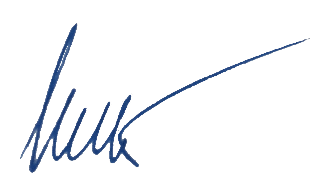 Ngô Thường San